 FISHING COMPETITION FOR BIGGEST SMOOTHOUND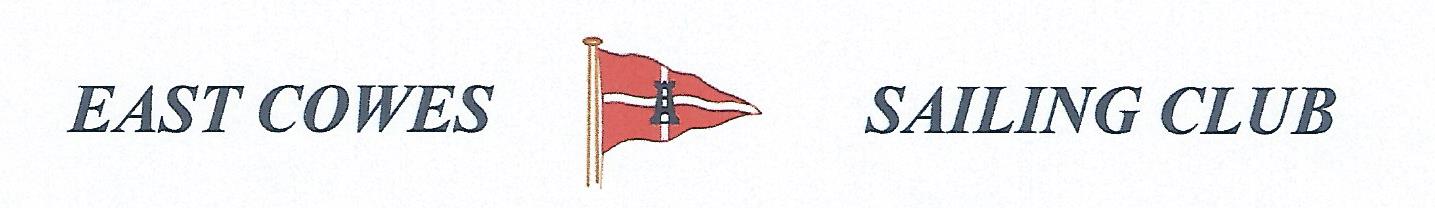 Sunday 12th May  2019Weather PermittingHigh Tide 0600, 1900   Low Tide 12.00 PM  2 rods per person allowed;  £5 entry per person.Fishing starts from 0700 and prizes awarded at 18.00 at the club house for heaviest Smoothound. If released, fish weighed on boat and preferably photo taken.Affiliated club members welcomeFor further information contact Richard Davis Rear Commodore Motor Boats & Fishing – email motor@eastcowessc.co.uk Mobile 07958 629116; Or Mike Harvey 07746188062; Dave Bonham 07975898227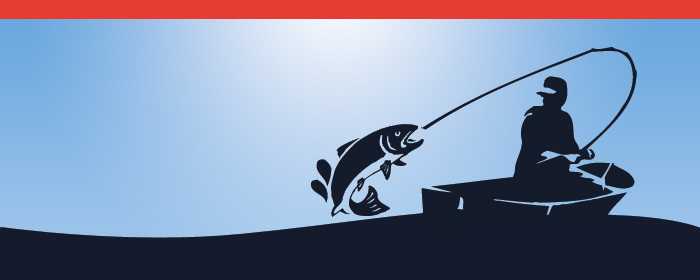 